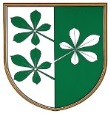 OBČINA KIDRIČEVOOBČINSKI SVETKopališka ul. 142325 Kidričevo		PREDLOG SKLEPANa podlagi 15. člena Statuta Občine Kidričevo (Uradno glasilo slovenskih občin, št. 62/16 in 16/18) in 10. člena Odloka o ustanovitvi javnega podjetja vzdrževanje in gradnje Kidričevo d.o.o. (Uradno glasilo slovenskih občin, št. 5/11 in 4/17) je Občinski svet Občine Kidričevo na svoji ______. redni seji, dne ______ 2019 sprejel S K L E PI.V nadzornem svetu Vzdrževanje in gradnje Kidričevo, javno podjetje, d.o.o. se z dne 26.3.2019 razreši člana – predstavnika ustanovitelja:Danilo LENDERO, Apače 104, 2324 Lovrenc na Dravskem poljuMiran GOLUB, Apače 128/a, 2324 Lovrenc na Dravskem polju.II.Ta sklep začne veljati z dnem sprejema na Občinskem svetu Občine Kidričevo.Številka: 013-1/2019Datum:  								Anton Leskovar;								župan								Občine Kidričevo 